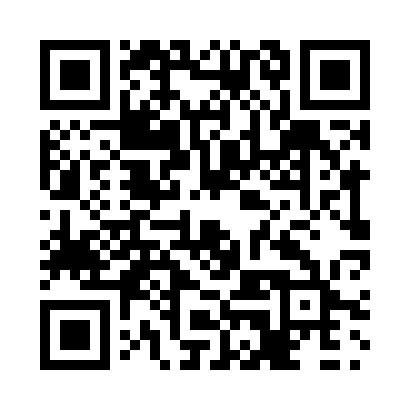 Prayer times for Butchers, Newfoundland and Labrador, CanadaMon 1 Jul 2024 - Wed 31 Jul 2024High Latitude Method: Angle Based RulePrayer Calculation Method: Islamic Society of North AmericaAsar Calculation Method: HanafiPrayer times provided by https://www.salahtimes.comDateDayFajrSunriseDhuhrAsrMaghribIsha1Mon3:085:091:086:369:0611:072Tue3:095:101:086:359:0611:073Wed3:095:101:086:359:0511:064Thu3:095:111:086:359:0511:065Fri3:105:121:086:359:0411:066Sat3:105:131:086:359:0411:067Sun3:115:131:096:359:0311:068Mon3:115:141:096:359:0311:069Tue3:125:151:096:349:0211:0510Wed3:125:161:096:349:0211:0511Thu3:135:171:096:349:0111:0512Fri3:135:181:096:339:0011:0513Sat3:145:191:096:339:0011:0414Sun3:165:201:096:338:5911:0215Mon3:175:211:106:328:5811:0116Tue3:195:221:106:328:5710:5917Wed3:215:231:106:318:5610:5718Thu3:235:241:106:318:5510:5519Fri3:255:251:106:308:5410:5420Sat3:275:261:106:308:5310:5221Sun3:295:271:106:298:5210:5022Mon3:315:291:106:298:5110:4823Tue3:335:301:106:288:5010:4624Wed3:355:311:106:278:4910:4425Thu3:375:321:106:278:4710:4226Fri3:395:331:106:268:4610:4027Sat3:415:351:106:258:4510:3828Sun3:435:361:106:248:4410:3629Mon3:455:371:106:248:4210:3430Tue3:475:381:106:238:4110:3131Wed3:495:401:106:228:4010:29